Hockey Shapes and Logos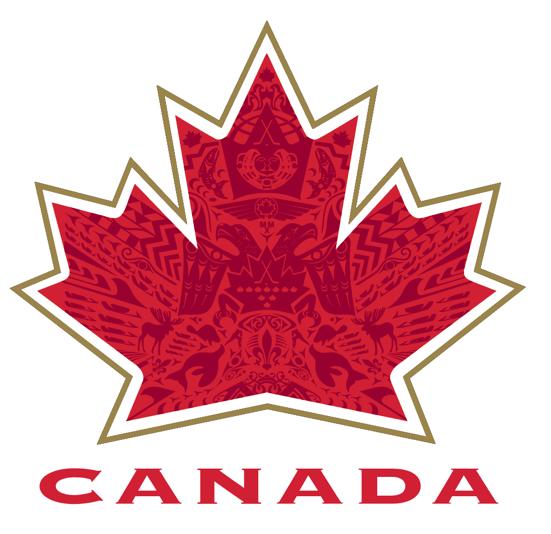 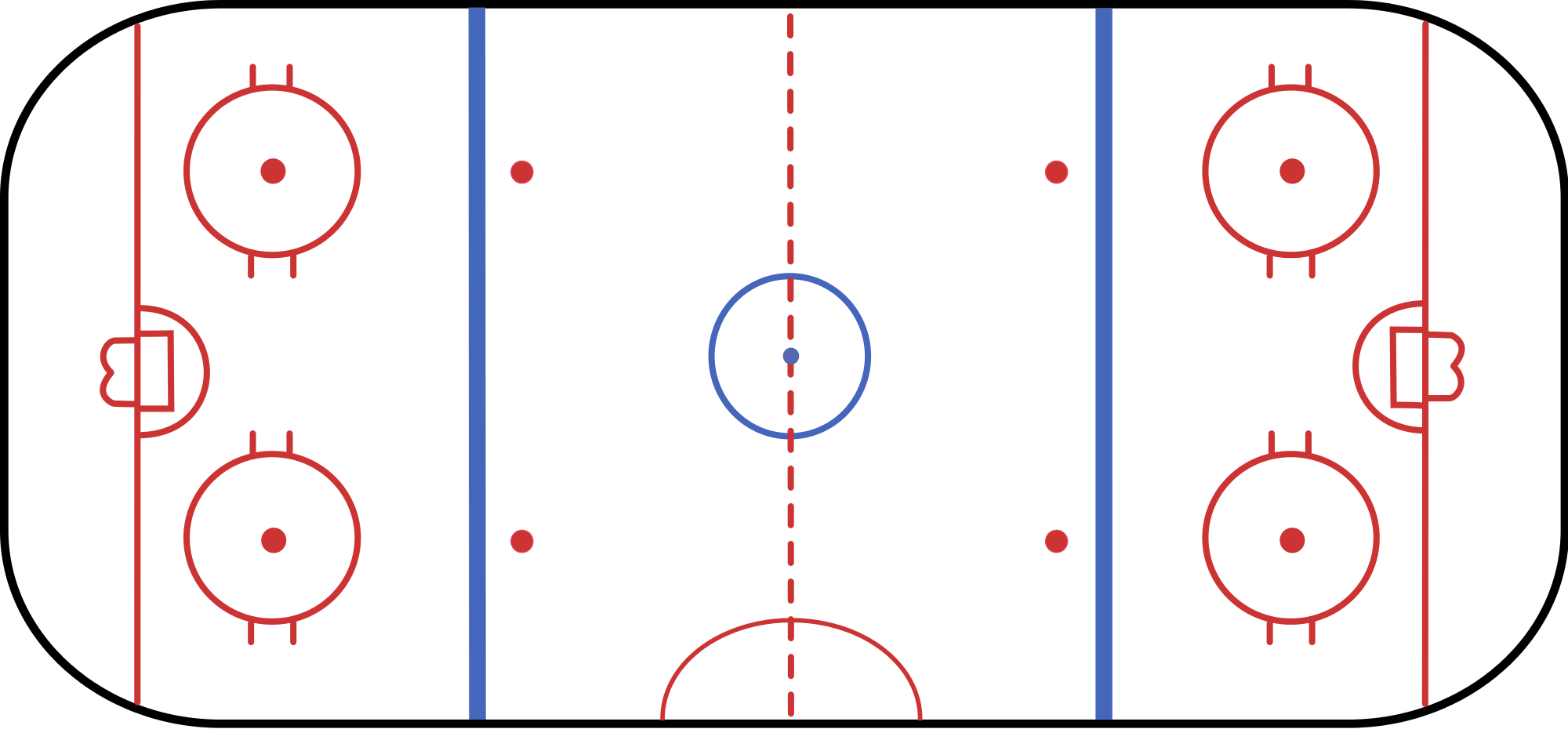 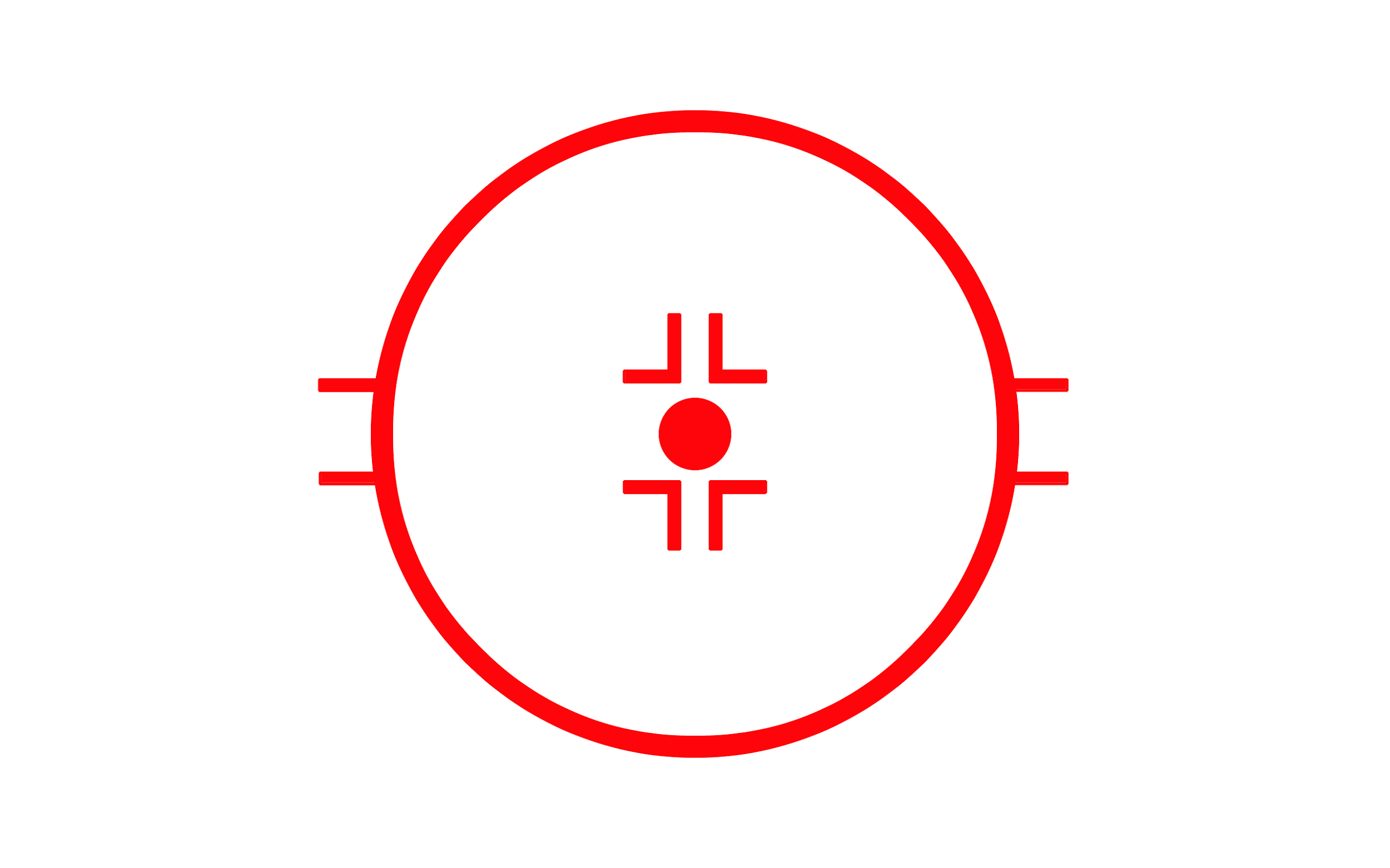 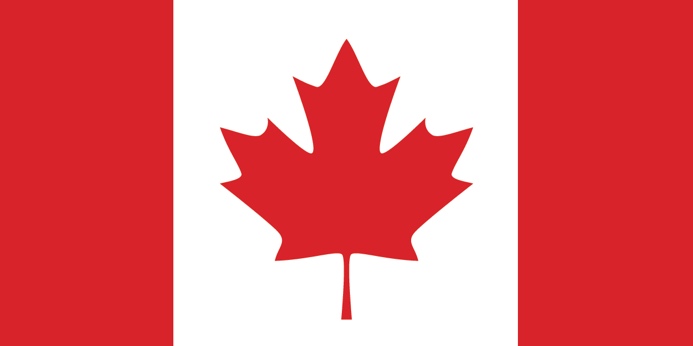 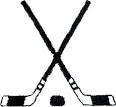 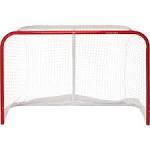 Subject:MathematicsTitle:Symmetrical GameGrade Level:4Purpose:To use logos and shapes found in hockey to draw lines of symmetry.CurricularConnections:Demonstrate an understanding of line symmetry.Identify symmetrical 2-D shapes and draw one or more lines of symmetry.Materials:“Hockey Shapes and Logos” handout.Rulers and pencils.Activity:Review lines of symmetry with the class.  Demonstrate with a familiar shape.Distribute the “Hockey Shapes and Logos” worksheet.Students are challenged to find, and draw, as many lines of symmetry through the logos and shapes as they can.Extension:Students sketch other shapes, logos, or equipment commonly found in hockey, and draw lines of symmetry through them.Assessment:How effective are students at recognizing and drawing lines of symmetry through various shapes and logos?Product: Accurate completion of “Hockey Shapes and Logos” worksheet.